Smlouva o udělení práv k podnikové smlouvě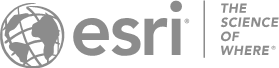 Smlouva č. 00314573.0Tato smlouva o udělení práv k podnikové smlouvě („smlouva o udělení práv k EA“) se uzavírá mezi Institut plánování a rozvoje hlavního města Prahy („zákazník“); Environmental Systems Research Institute, Inc. („Esri“); a Arcdata Praha, s.r.o. („distributor“). Strany se dohodly, že úpravy a další práva udělená v tomto dokumentu se budou vztahovat pouze na produkty EA společnosti Esri autorizované k nasazení v rámci podnikové smlouvy („EA“) uzavřené mezi distributorem a zákazníkem.DODATEČNÉ PODMÍNKY A UJEDNÁNÍ ČLÁNEK 1 – DALŠÍ DEFINICE„Země“ znamená Czech Republic.„Nasadit“, „nasazení“ nebo „nasazený“ označuje distribuci a instalaci produktů EA a souvisejících autorizačních kódů, případně jejich distribuci zákazníkem během platnosti této licenční smlouvy EA k instalaci a použití zákazníkem.„Produkty EA“ jsou produkty společnosti Esri uvedené v příloze A ke smlouvě EA. Produkty EA nezahrnují položky s jednotkovou cenou ani technologii společnosti Esri, které mohou být součástí produktů třetí strany zakoupených zákazníkem.„Rámcová smlouva“ označuje příslušnou rámcovou smlouvu, která se (i) nachází na adrese http://www.esri.com/legal/software-license a je k dispozici během procesu instalace vyžadujícího potvrzení pomocí elektronického potvrzení, nebo (ii) podepsanou rámcovou smlouvu, která nahrazuje takovou elektronicky potvrzenou rámcovou smlouvu.„Zahrnuté produkty“ jsou produkty stejného typu jako produkty EA, které zákazník získal k použití před datem účinnosti smlouvy EA, na kterou se vztahuje placená údržba (podle servisních záznamů zákazníků společnosti Esri) a pro kterou je během její platnosti poskytována údržba EA.„Položky s jednotkovou cenou“ jsou samostatně objednatelné produkty nebo údržba, které jsou k dispozici za licenční poplatek za určitou jednotku, poplatek za předplatné nebo poplatek za údržbu.ČLÁNEK 2 – DALŠÍ UDĚLENÍ LICENCESpolečnost Esri uděluje zákazníkovi právo k používání produktů EA v souladu s podmínkami a ustanoveními rámcové smlouvy doplněné touto smlouvou o udělení práv k EA. Během platnosti této smlouvy EA smí zákazník kopírovat a nasazovat produkty EA v maximálním počtu licencí uvedeném v příloze A ke smlouvě EA v dané zemi. Případné položky s jednotkovou cenou a zahrnuté produkty budou licencovány v souladu s rámcovou smlouvou.ČLÁNEK 3 – BETA LICENCE A PŘÍSTUP PRO KONZULTANTYBeta licence. Beta licence nejsou v rámci smlouvy EA k dispozici.Přístup pro konzultanty a smluvní partnery. Společnost Esri uděluje zákazníkovi právo poskytnout přístup k produktům EA konzultantům nebo smluvním partnerům zákazníka, a to výhradně k vlastnímu prospěchu zákazníka. Zákazník bude plně odpovídat za dodržování podmínek tohoto ustanovení a této rámcové smlouvy těmito konzultanty a smluvními partnery a zajistí, aby příslušný konzultant nebo smluvní partner po dokončení práce zadané zákazníkem přestal dané produkty EA používat. Je zakázáno, aby konzultanti nebo smluvní partneři měli přístup k produktům EA či je využívali, pokud by se tak nedělo výhradně k prospěchu zákazníka. Zákazník nepovolí svým konzultantům ani smluvním partnerům instalaci produktů EA na počítačích konzultantů,smluvních partnerů nebo třetích stran ani odebrání produktů EA z umístění zákazníka, s výjimkou pro účely hostování příslušných produktů EA na serverech smluvních partnerů pro účely zákazníka.ČLÁNEK 4 – DALŠÍ OMEZENÍ POUŽITÍProdukty EA podléhají následujícím doplňkovým omezením:Zákazník nebude používat, převádět, znovu distribuovat ani nasazovat produkty EA mimo území země bez předchozího písemného souhlasu společnosti Esri a distributora. Na veškerý takový vývoz se vztahují požadavky dodržování exportních předpisů uvedené v této rámcové smlouvě.Zákazník nebude převádět, znovu distribuovat ani postupovat produkty EA žádné třetí straně bez předchozího písemného souhlasu společnosti Esri a distributora.ČLÁNEK 5 – PLATNOST A UKONČENÍ PLATNOSTI SMLOUVY EATato smlouva o udělení práv k EA zůstává v platnosti po dobu platnosti smlouvy EA, pokud tato smlouvao udělení práv k EA nebo smlouva EA nejsou ukončeny dříve dle podmínek zde uvedených.Po ukončení smlouvy EA distributorem z důvodu závažného porušení zákazníkem budou také ukončeny všechny nasazené licence a zákazník odinstaluje, odebere a zničí všechny produkty EA, školicí materiály a všechny jejich úplné nebo částečné kopie, úpravy nebo sloučené části v jakékoli podobě. Zákazník poskytne distributorovi důkaz o takovém zničení, a to ve formě přijatelné pro distributora a společnost Esri. Bez újmy výše uvedeného a s výjimkou ukončení z důvodu závažného porušení rámcové smlouvy zákazníkem smí zákazník používat zahrnuté produkty, a to za předpokladu, že bude dodržovat podmínky a ustanovení rámcové smlouvy.Po ukončení smlouvy EA smí zákazník dále užívat nasazené produkty EA a zahrnuté produkty, a to v souladu s podmínkami a ustanoveními rámcové smlouvy. Zákazník nenasadí další kopie produktů EA nad rámec kopií, které se používají k ukončení nebo k datu vypršení platnosti smlouvy EA.ČLÁNEK 6 – ADMINISTRATIVNÍ POŽADAVKYVnořené položky nebo služby výrobce OEM – partnera společnosti Esri nebo položky a služby poskytované ve formě balíčku. Někteří partneři společnosti Esri mají oprávnění buďto začleňovat omezené části technologie společnosti Esri, nebo spojovat její produkty či služby se svými aplikacemi nebo službami na základě programů OEM nebo Solution OEM společnosti Esri. Stanovení cen partnery a spojování produktů do balíčků je nezávislé na této smlouvě EA a každý partner prodává v rámci svého vlastního obchodního modelu a stanovení cen. Zákazník není oprávněn vyžadovat jakoukoli slevu od OEM partnera, distributora ani společnosti Esri, ať už přímo nebo nepřímo, jako výsledek nebo na základě dostupnosti takových produktů jako produktů EA na základě této smlouvy EA. Zákazník není oprávněn a nebude vyžadovat oddělení technologie nebo produktů či služeb společnosti Esri z balíčku nebo řešení partnera. Kromě toho budou takové produkty a jakýkoli jejich obsah vložený do programu nebo produktu softwaru OEM licencovány prostřednictvím licenční smlouvy poskytované OEM partnerem, nikoli prostřednictvím smlouvy EA.Produkty EA – omezené množství nebo položky s jednotkovou cenou. Distributor a společnost Esri si vyhrazují právo vyloučit nové produkty z neomezeného nasazení. Nové produkty mohou obsahovat nebo být vyvíjeny s (i) novými technologiemi získanými prostřednictvím výrazné investice nebo (ii) duševním vlastnictvím třetí strany, které vyžaduje licenční poplatek na základě určité jednotky, nebo zakazuje nasazení v rámci podnikové licence. Tyto položky mohou být zákazníkovi k dispozici v omezeném množství nebo jako položky s jednotkovou cenou.Zastarávání. Během platnosti této smlouvy EA mohou některé položky uvedené v příloze A ke smlouvě EA zastarat nebo nemusí být nadále komerčně nabízeny nebo již nemusí být dostupné pro nasazení. Zákazník může dále používat všechny produkty EA, které byly nasazeny, ale pro starší položky nemusí být k dispozici podpora a upgrady. Údržba EA, standardní údržba a dostupnost produktů EA podléhá stavu podpory životního cyklu jednotlivých položek, který je k dispozici na adrese http://support.esri.com/en/content/productlifecycles po výběru typu produktu a kliknutí na odkaz životního cyklu produktu u konkrétních produktových plánů. Zásady podporyživotního cyklu produktů společnosti Esri, které jsou dostupné na adrese http://downloads2.esri.com/support/TechArticles/Product-Life-Cycle.pdf, definují fáze a celkový plán podpory.Tato smlouva o udělení práv k EA představuje celou a jedinou dohodu smluvních stran týkající se zde popsaného předmětu smlouvy a nahrazuje veškeré předchozí licenční smlouvy, dohody a ustanovení mezi smluvními stranami týkající se tohoto předmětu smlouvy a veškeré podmínky nákupní objednávky. Veškeré úpravy a dodatky musejí být vyhotoveny písemně a podepsány oprávněným zástupcem každé ze stran.NA DŮKAZ ČEHOŽ strany vyhotovily a uvedly v účinnost tuto smlouvu o udělení práv k EA k nejpozdějšímu z níže uvedených dat.INSTITUT PLÁNOVÁNÍ A ROZVOJE HLAVNÍHO	ARCDATA PRAHA, s.r.o.MĚSTA PRAHY(Zákazník)(Distributor)Zástupce:Zástupce:		 Podpis oprávněné osobyJméno hůlkovým písmem:  	                                 Funkce:	 Datum:  	Podpis oprávněné osobyJméno hůlkovým písmem:  	                                 Funkce:	 Datum:  	ENVIRONMENTAL SYSTEMS RESEARCH INSTITUTE, INC.(Esri)Zástupce:		 Podpis oprávněné osobyJméno hůlkovým písmem:  	Funkce:  	Datum: 	